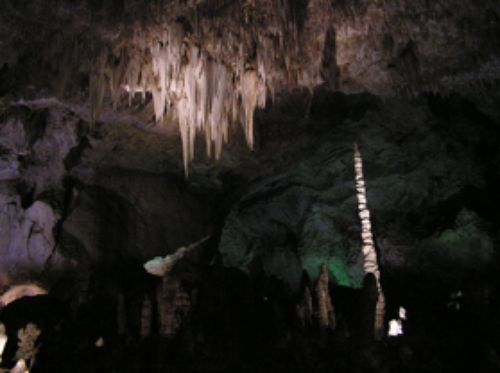 Inside and Outside Carlsbad Caverns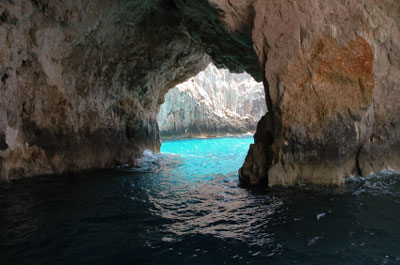 Find Out About Caves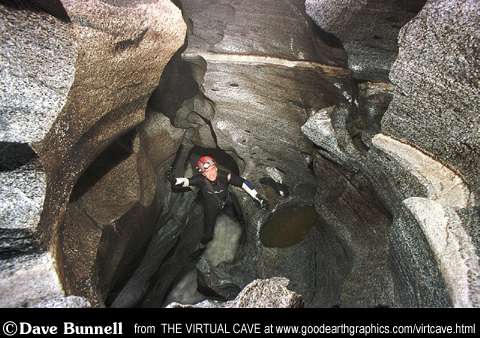 Different Types of Erosions Make Different Types of Caves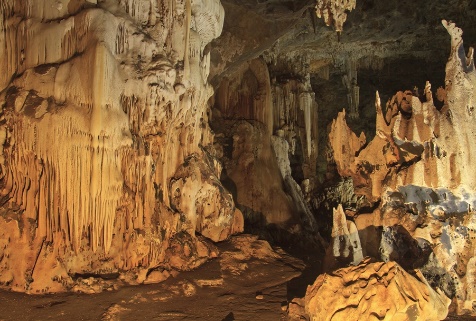 How Cool Are Caves?CAVES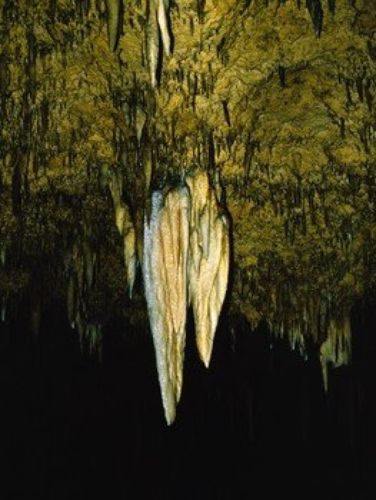 Creepy Cave Crawlers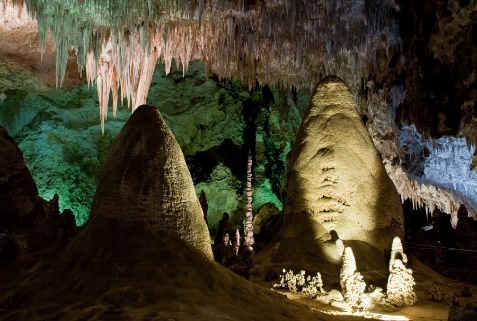 What Are Speleothems?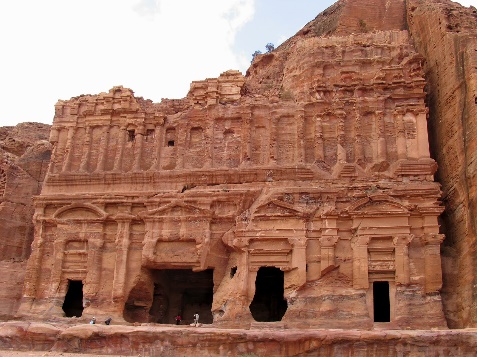 Can You Carve a City Out of Rock?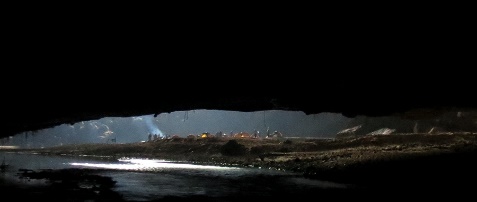 Where is the World's Largest Cave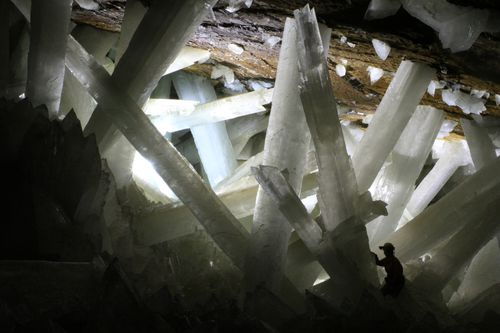 Water: A Give and Take